Муниципальное бюджетное общеобразовательное учреждение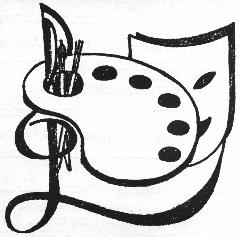 «Средняя общеобразовательная школа с углубленным изучением отдельных предметов № 52» города Кировапр. Строителей, 44, Киров, 610021    т. 62-06-19, 62-25-35Рабочая программа по    химии  11 класс(предметная область «Естественнонаучные предметы»)на  2023  - 2024 уч. годАвтор-составитель:                                          Гагаринова Е.А.                                                                                                  г. Киров2023Настоящая  рабочая  программа  по  химии  составлена для учащихся 10-11 классов общеобразовательных учреждений на базовом уровне на основе программы по  химии 10-11 классов общеобразовательной школы( автор Н.Н. Гара ) и в соответствие с федеральным компонентом  государственного стандарта  среднего (полного) общего образования (базовый уровень).Данный курс учащиеся изучают после курса химии	для  8—9, где  они познакомились  с важнейшимихимическими понятиями, неорганическими и органическими  веществами применяемыми в промышленности и в повседневной жизни.В соответствии с учебным планом ОО химия в 8-9 классах изучается 68 часов в год, 2 часа в неделюРабочая программа Химия10-11 класс  Количество часов по учебному плану :10 кл всего 68   часов в год;2  часа в неделю     11кл всего 68   часов в год;2  часа в неделю     Планирование составлено на основе авторской программы  Гара Н.Н. , «Химия. Рабочие программы. Предметная линия учебников Г.Е.Рудзитиса, Ф.Г. Фельдмана 10-11 классы: учеб. пособие для общеобразоват. организаций/  Н.НГара. - 3-е изд.,перераб.-М.: Просвещение, 2018-19. -48с. – ISBN 987-5-09-065302-2»Учебник Химия. 10-11 класс:учеб. для общеобразават. организаций/ Г.Е. Рудзитис,Ф.Г. Фельдман. – 6–е изд.,стериотип. – М.:Просвещение, 2018-19. – 207 с. :ил. Рекомендовано Министерством образования и науки Российской ФедерацииПояснительная записка.Учебного плана МБОУ СОШ С УИОП №52 г. Кирова на 2019-2020 уч. год;За основу рабочей программы взята программа курса химии для 10-11 классов общеобразовательных учреждений,опубликованная издательством «Просвещение» в 2018 году (Химия. Рабочие программы. Предметная линия учебников Г.Е.Рудзитиса, Ф.Г. Фельдмана 10-11 классы: учеб. пособие для общеобразоват. организаций/  Н.НГара. - 3-е изд.,перераб.-М.: Просвещение, 2019. -48с. – ISBN 987-5-09-065302-2).Учебники выбраны  в соответствии с приказом директора ОО и Приказом Министерства Просвещения РФот 28 декабря 2018г. № 345«Об утверждении Федерального перечня учебников, рекомендуемых к использованию при реализации имеющих государственную аккредитацию образовательных программ начального общего, основного общего, среднего общего образования»                   Изучение химии на базовом уровне среднего (полного) общего образования направлено на достижение следующих целей: освоение знаний о химической составляющей естественнонаучной картины мира, важнейших химических понятиях законах и теориях;овладение умениями	применять	полученные знания для объяснения разнообразных химических явлений   и   свойств веществ, оценки роли химии 	в развитии современных технологий и получения новых материалов;развитие 	познавательных интересов	и интеллектуальных способностей в процессе самостоятельного приобретения химических знаний с использованием различных  источников информации в том  числе компьютерных;воспитание убежденности в позитивной роли химии в жизни 	современного общества, необходимости химически грамотного  отношения к своему здоровью и окружающей средеприменение полученных знаний и умений для безопасного использования веществ и материалов  в быту, сельском хозяйстве и на производстве, решения практических задач           в  повседневной жизни, предупреждения явлений ,наносящих вред здоровью и окружающей среде,Данная программа предусматривает формирование у обучающихся общеучебных умений и навыков, универсальных  способов деятельности и  ключевых компетенций.  В   этом направлении приоритетами для учебного предмета «химия» в  старшей школе  на базовом уровне являются:умение    самостоятельно и    мотивированно организовывать свою  познавательную деятельность (от  постановки цели до получения  и оценки результата); определение сущностных характеристик изучаемого объекта; умение развернуто   обосновывать суждения, давать определения, приводить доказательства; оценивание и корректировка своего поведения  в окружающей среде; выполнение в практической деятельности и в повседневной жизни экологических требований; использование   мультимедийных ресурсов и компьютерных  технологий для обработки, передачи, систематизации информации, создания    баз данных ,	презентации  результатов  познавательной и практической деятельности.Ведущая роль в  раскрытии  содержания   курса  химии   11 класса принадлежит электронной теории, периодическому закону  и системе химических элементов как наиболее общим научным основам химии.В данном курсе систематизируются, обобщаются и углубляются знания о ранее изученных теориях и законах химической науки, химических процессах и производствах.При преподавании химии используются;учебникиРудзитис Г. Е. Химия.  Органическая химия: учебник для 10 класса общеобразовательных учреждений./ Г. Е. Рудзитис, Ф, Г, Фельдман. – М.; Просвещение, 2017(2018)Рудзитис  Г. Е. Химия 11 класс: учебник для общеобразовательных учреждений / Г.Е.Рудзитис, Ф. Г. Фельдман, - М.: Просвещение, 2017(2018).Обязательный минимум содержания среднего (полного) общего образования по химии (базовый уровень)Методы познания    в химии Научные методы познания веществ и химических явлений. Роль эксперимента и теории в химии. Моделирование химических процессов.•   Теоретические основы химии - современные представлении о строении атомаАтом. Изотопы. Атомные орбитами. s-, р-элементы. Особенности строения электронныхоболочек атомов переходных элементов. Периодический закон и периодическая системахимических элементов Д. И. Менделеева.Химическая связьКовалентная связь, ее разновидности и механизмы образования. Электроотрицатсльность.Степень  окисления  и валентность химических элементов.  Ионная  связь. Катионы  иАнионы. Металлическая связь. Водородная связь.ВеществоКачественный    и    количественный    состав    вещества.    Вещества    молекулярного    инемолекулярного строения.Причины многообразия веществ: изомерия, гомология, аллотропия.Явления,   происходящие   при растворении   веществ   —  разрушение   кристаллическойрешетки, диффузия, диссоциация, гидратация.Чистые вещества и смеси,  Истинные растворы.  Растворение как физико-химическийпроцесс.   Способы  выражения  концентрации растворов:  массовая доля  растворенноговещества. Диссоциация электролитов в водных растворах. Сильные и слабые электролиты.Золи, гели, понятие о коллоида.Химические реакцииКлассификация химических реакций в неорганической и органической химии.Реакции   ионного в   водных   растворах. Гидролиз солей.  Среда водных растворов:   кислая, нейтральная, щелочная. Водородный показатель (рН) раствора.Окислительно-восстановительные реакции, Электролиз растворов и расплавов.Скорость реакции, ее зависимость от различных факторов. Катализ.Обратимость реакций. Химическое равновесие и способы его смещения.  Неорганическая химияКлассификация неорганических соединений.  Химические  свойства основных классовнеорганических соединений.Металлы.  Электрохимический ряд напряжений металлов.  Общие способы получения металлов. Понятие о коррозии  металлов. Способы защиты от коррозии. Неметаллы.  Окислительно-восстановительные  свойства типичных  неметаллов.  Общая характеристика подгруппы галогенов.Органическая химияКлассификация и номенклатура органических соединений. Химические свойства основныхклассов органических соединений.Теория     строения     органических     соединений.     Углеродный     скелет.     Радикалы.Функциональные группы. Гомологический ряд. Гомологи. Структурная изомерия. ТипыХимических связей в молекулах органических соединений,Углеводороды:    алканы,   алкены   и   диены,   алкины,   арены.   Природные   источникиуглеводородов: нефть и природный газ.Кислородсодержащие  соединения:  одно-  и  многоатомные  спирты,  фенол,  альдегиды,одноосновные карбоновые кислоты, сложные эфиры, жиры, углеводы.Азотсодержащие соединения: амины, аминокислоты, белки,Полимеры: пластмассы, каучуки, волокна.Экспериментальные основы химииПравила безопасности при работе с едкими, горючими и токсичными веществами.
Проведение химических реакций в растворах.  Проведение химических реакций принагревании. Качественный и количественный анализ веществ. Определение характера среды.   Индикаторы.   Качественные   реакции   на   неорганические   вещества   и   ионы, отдельные классы органических соединений  Химия и жизньХимия   и  здоровье.   Лекарства,   ферменты,   витамины,   гормоны, минеральные  воды. Проблемы, связанные с применением лекарственных препаратов. Химия и пища. Калорийность жиров, белков и углеводов.Химия в повседневной жизни. Моющие и чистящие средства. Правила опасной работы со средствами бытовой химии.Химические    вещества    как    строительные    и    поделочные, материалы.    Вещества, используемые в полиграфии, живописи, скульптуре, архитектуре,Общие представления о промышленных способах получения химических веществ (на примере производства серной кислоты).Химическое загрязнение окружающей среды и его последствия,Бытовая химическая грамотность.Требования к уровню подготовки выпускниковВ результате изучения химии на базовом уровне ученик должен знать/понимать:	важнейшие химические понятия	вещество, химический элемент, атом, молекула,относительные атомная и молекулярная массы, ион, аллотропия, изотопы, химическая связь, электроотрипатсльноетъ, валентность, степень окисления, моль, масса, молярный объем, вещества молекулярного и немолекулярного строения, растворы, электролит и неэлектролит, электролитическая окислитель и восстановитель, окисление и восстановление, тепловой эффект реакции, скорость химической реакции, катализ, химическое равновесие, углеродный скелет, функциональная группа, изомерия, гомология;	основные   законы   химии:   сохранения   массы   веществ,   постоянства   состава, периодический закон;    основные теории химии:  химической связи,  электролитической  диссоциации,строения органических соединений;	 важнейшие вещества и материалы: основные металлы и сплавы, серная, азотная и уксусная кислоты,  щелочи, аммиак , минеральные удобрения,  метан, этилен,   ацетилен,   бензол,   этанол,   жиры,   мыла,   глюкоза,   сахароза,   крахмал,
клетчатка, белки, искусственные и синтетические волокна, каучуки, пластмассы;уметь:называть  изученные классы соединений по тривиальной или международной номенклатуре; определять валентность   и   степень   окисления    химических   элементов,   тип
химической в соединениях, заряд иона, характер среды в водных растворах
неорганических соединений, окислитель и восстановитель, принадлежность веществ
к различным классам органическиххарактеризовать элементы малых периодов по их положению в периодической
системе Д.И. Менделеева; химические свойства металлов, неметаллов,
основных   классов   неорганических   и   органических   соединений;   строение   и
химические свойства изученных органических соединений;объяснять  зависимость  свойств  веществ  от  их  состава  и  строения,   природу
химической связи (ионной, ковалентной,  металлической), зависимость скорости
химической реакции и положения химического равновесия от различных факторов;выполнять химический эксперимент но распознаванию важнейших неорганических
и органических веществ;проводить  самостоятельный  поиск  химической  информации  с  использованием
различных источников (научно-популярных изданий, компьютерных баз данных
интернет-ресурсов);использовать компьютерные технологии для обработки и передачи	химической информации  и представления  ее в различных формах; использовать  приобретенные знания и  умения  в  практической  деятельности  и повседневной жизни с целью:объяснения химических явлений, происходящих в природе, быту и на производстве;определения   возможности   протекания   химических   превращений   в   различных условиях и оценки их последствий;экологически грамотного поведения в окружающей среде;	  оценки влияния	загрязнения окружающей	 среды на организм человека и другие живые организмы;безопасного обращения с  горючими  и токсичными  веществами,  лабораторным
оборудованием;приготовления растворов заданной концентрации в быту и на производстве;критической	достоверности  химической  информации   поступающей  из
разных источников.понимания взаимосвязи учебного предмета с особенностями профессий и профессиональной деятельности, в основе которых лежат знания по данному учебному предмету.Содержания программыСОДЕРЖАНИЕ ПРОГРАММЫХИМИЯ 11 класс (68час в год – 2ч/нед)на 2019-– 2020 учебный годизучение учебного материала проводится учащимися по учебнику Г.Е. Рудзитис, Химия.11 класс. Учебник для 11 класса общеобразовательных учреждений/ Г.Е. Рудзитис, Ф.Г. Фельдман - М.: Просвещение,2018(2019).ТЕОРЕТИЧЕСКИЕ ОСНОВЫ ХИМИИ(22 ч) Тема 1. Важнейшие химические понятия и законы (3 ч)Атом. Химический элемент. Изотопы. Простые и сложные вещества.Качественный и количественный состав вещества. Вещества молекулярного и немолекулярного строения.Закон постоянства состава, закон сохранения массы веществ, закон сохранения и превращения энергии при химических реакциях. Тема 2. Периодический закон и периодическая система химических элементов Д. И. Менделеева на основе учения о строении атомов (5 ч)Атомные орбитали, s-, р-, d- и f -электроны. Особенности размещения электронов по орбиталям в атомах малых и больших периодов. Энергетические уровни, подуровни. s-, р-элементы.  Связь периодического закона и периодической системы химических элементов Д.И.Менделеева с теорией строения атомов. Особенности строения электронных оболочек атомов переходных элементов. Расчётные задачи. Вычисление массы, объёма или количества вещества по известной массе, объёму или количеству вещества одного из вступивших в реакцию или получившихся в результате реакции.Тема 3. Строение вещества (10 ч)Химическая связь. Виды и механизмы образования химической связи. Ковалентная связь, её разновидности и механизмы образования. Электроотрицательность. Степень окисления и валентность химических элементов. Ионная связь. Катионы и анионы. Металлическая связь. Водородная связь. Типы кристаллических решеток и свойства веществ.Причины многообразия веществ: изомерия, гомология, аллотропия. Чистые вещества и смеси. Истинные растворы. Способы выражения концентрации растворов: массовая доля растворенного вещества. Дисперсные системы. Золи, гели, понятие о коллоидах.Расчётные задачи. Вычисление массы (объёма или количества вещества) продукта реакции, если для его получения дан раствор с определённой массовой долей исходного вещества.Практическая работа 1. Приготовление растворов с заданной  концентрациейТема 4. Химические реакции (11 ч)Классификация химических реакций в неорганической и органической химии.Скорость реакции, ее зависимость от различных факторов. Катализ и катализаторы. Обратимость реакций. Химическое равновесие и способы его смещения под действием различных факторов. Принцип Ле Шателье. Общие представления о промышленных способах получения химических веществ (на примере производства серной кислоты).Явления, происходящие при растворении веществ – разрушение кристаллической решётки, диффузия, диссоциация, гидратация. Диссоциация электролитов в водных растворах. Сильные и слабые электролиты. Реакции ионного обмена в водных растворах Среда водных растворов: кислая, нейтральная, щелочная. Водородный показатель (рН) раствора.Окислительно-восстановительные реакции. Лабораторные опыты:1.Проведение реакций ионного обмена для характеристики свойств электролитов.Практическая работа 2. Влияние различных факторов на скорость химических реакций.Расчётные задачи. Вычисление массы (объёма или количества вещества) продукта реакции, если известна масса исходного вещества, содержащего определённую долю примесей.НЕОРГАНИЧЕСКАЯ ХИМИЯ (35ч )Тема 5. Металлы (15ч)Классификация неорганических соединений. Химические свойства основных классов неорганических соединений.Положение металлов в периодической системе химических элементов Д. И. Менделеева. Общие свойства металлов. Электрохимический ряд напряжений металлов. Общие способы получения металлов. Электролиз растворов и расплавов. Понятие о коррозии металлов. Способы защиты от коррозии.Обзор металлов главных подгрупп (А-групп) периодической системы химических элементов.Обзор металлов побочных подгрупп (Б-групп) периодической системы химических элементов (медь, цинк, титан, хром, железо, никель, платина).Оксиды и гидроксиды металлов.Лабораторные опыты:2.Взаимодействие цинка и железа с растворами кислот и щелочей.3.Знакомство с образцами металлов и их рудами (работа с коллекциями).Расчётные задачи. Расчёты по химическим уравнениям, связанные с массовой долей выхода продукта реакции от теоретически возможного.Тема 6. Неметаллы (8 ч)Обзор свойств неметаллов. Окислительно-восстановительные свойства типичных неметаллов. Общая характеристика подгруппы галогенов. Оксиды неметаллов и кислородсодержащие кислоты. Водородные соединения неметаллов.Лабораторные опыты:4.Знакомство с образцами неметаллов и их природными соединениями (работа с коллекциями)5.Распознавание хлоридов, сульфатов, карбонатов.Тема 7. Генетическая связь неорганических и органических веществ(14ч) Практикум 6 ч)Генетическая связь неорганических и органических веществ.Практикум: 3.решение экспериментальных задач по неорганической химии; 4.решение экспериментальных задач по органической химии; 5.решение практических расчетных задач; 6.получение, собирание и распознавание газов.ХИМИЯ И ЖИЗНЬ (2ч)Методы познания в химии. Научные методы познания веществ и химических явлений. Роль эксперимента и теории в химии. Моделирование химических процессов.Химия в повседневной жизни. Моющие и чистящие средства. Правила опасной работы со средствами бытовой химии.Химические вещества как строительные и поделочные материалы. Вещества, используемые в полиграфии, живописи, скульптуре, архитектуpe.Химическое загрязнение окружающей среды и его последствия.Бытовая химическая грамотность.ПОУРОЧНО-ТЕМАТИЧЕСКОЕ ПЛАНИРОВАНИЕ – 11 класс Тема 1. Важнейшие химические понятия и законы (3 ч)В результате изучения данной  темы ученик должен  знать/понимать:важнейшие химические понятия: вещество, химический элемент, атом, молекула, относительные атомная и молекулярная массы, изотопы, вещества молекулярного и немолекулярного строения, основные законы химии: сохранения массы веществ, постоянства состава, уметь:объяснять зависимость свойств веществ от их состава и строения, проводить самостоятельный поиск химической информации с использованием различных источников (научно-популярных изданий, компьютерных баз данных, интернет-ресурсов);использовать компьютерные технологии для обработки и передачи химической информации и представления ее в различных формах;использовать приобретенные знания и умения в практической деятельности и повседневной жизни с целью:критической оценки достоверности химической информации, поступающей из разных источниковТема2. Периодический закон и периодическая системахимических элементов Д. И. Менделеева на основеучения о строении атомов (5ч)В результате изучения данной  темы ученик должен  знать/понимать:важнейшие химические понятия: вещество, химический элемент, атом, молекула, относительные атомная и молекулярная массы, изотопы, моль, молярная масса, молярный объем, основные законы химии: периодический закон;уметь:характеризовать элементы малых периодов по их положению в периодической системе Д. И. Менделеева; объяснять зависимость свойств веществ от их состава и строения, проводить самостоятельный поиск химической информации с использованием различных источников (научно-популярных изданий, компьютерных баз данных, интернет - ресурсов);использовать компьютерные технологии для обработки и передачи химической информации и  представления ее в различных формах;использовать приобретенные знания и умения в практической деятельности и повседневной жизни с целью:критической оценки достоверности химической информации, поступающей из разных источниковТема 3. Строение вещества (10 ч)В результате изучения данной  темы ученик должен  знать/понимать:важнейшие химические понятия: вещество, химический элемент, атом, молекула, ион, химическая связь, электроотрицательность, валентность, степень окисления, вещества молекулярного и немолекулярного строения, комплексные соединенияосновные теории химии: химической связи уметь:определять валентность и степень окисления химических элементов, тип химической связи в соединениях, заряд иона, объяснять зависимость свойств веществ от их состава и строения, природу химической связи (ионной, ковалентной, металлической), проводить самостоятельный поиск химической информации с использованием различных источников (научно-популярных изданий, компьютерных баз данных, интернет - ресурсов);использовать компьютерные технологии для обработки и передачи химической информации и  представления  ее в различных формах;использовать приобретенные знания и умения в практической деятельности и повседневной жизни с целью:критической оценки достоверности химической информации, поступающей из разных источниковТема 4. Химические реакции (11 ч)В результате изучения данной  темы ученик должен  знать/понимать:важнейшие химические понятия: ион, степень окисления, моль, молярная масса, молярный объем, растворы, электролит и неэлектролит, электролитическая диссоциация, окислитель и восстановитель, окисление и восстановление, тепловой эффект реакции, скорость химической реакции, катализ, химическое равновесие, основные законы химии: сохранения массы веществ, основные теории химии: электролитической диссоциации; уметь:называть изученные вещества по тривиальной или международной номенклатуре;определять валентность и степень окисления химических элементов, заряд иона, характер среды в водных растворах неорганических соединений, окислитель и восстановитель;объяснять зависимость скорости химической реакции и положения химического равновесия от различных факторов;проводить самостоятельный поиск химической информации с использованием различных источников (научно-популярных изданий, компьютерных баз данных, интернет-ресурсов);использовать компьютерные технологии для обработки и передачи химической информации и ее представления в различных формах;использовать приобретенные знания и умения в практической деятельности и повседневной жизни с целью:определения возможности протекания химических превращений в различных условиях и оценки их последствий;безопасного обращения с горючими и токсичными веществами, лабораторным оборудованием;приготовления растворов заданной концентрации в быту и на производстве;критической оценки достоверности химической информации, поступающей из разных источниковНЕОРГАНИЧЕСКАЯ ХИМИЯ ( 34ч )Тема 5. Металлы (14ч)Тема 6. Неметаллы (8 ч)Тема 7. Генетическая связь неорганических и органических веществ(14ч).Практикум (10ч)В результате изучения данной  темы ученик должен  знать/понимать:важнейшие химические понятия: вещество, химический элемент, атом, молекула, относительные атомная и молекулярная массы, ион, аллотропия, химическая связь, электроотрицательность, валентность, степень окисления, моль, молярная масса, молярный объем, вещества молекулярного и немолекулярного строения, важнейшие вещества и материалы: основные металлы и сплавы, серная, соляная, азотная кислоты, щелочи, аммиак, минеральные удобрения; уметь:называть изученные вещества по тривиальной или международной номенклатуре;определять валентность и степень окисления химических элементов, тип химической связи в соединениях, заряд иона, характер среды в водных растворах неорганических соединений, окислитель и восстановитель;характеризовать общие химические свойства металлов, неметаллов, основных классов неорганических соединений;объяснять зависимость свойств веществ от их состава и строения,выполнять химический эксперимент по распознаванию важнейших неорганических веществ;проводить самостоятельный поиск химической информации с использованием различных источников (научно-популярных изданий, компьютерных баз данных, интернет-ресурсов);использовать компьютерные технологии для обработки и передачи химической информации и представления ее в различных формах;использовать приобретенные знания и умения в практической деятельности и повседневной жизни с целью:объяснения химических явлений, происходящих в природе, быту и на производстве;определения возможности протекания химических превращений в различных условиях и оценки их последствий;оценки влияния химического загрязнения окружающей среды на организм человека и другие живые организмы;безопасного обращения с горючими и токсичными веществами, лабораторным оборудованием;критической оценки достоверности химической информации, поступающей из разных источниковВ результате изучения данной  темы ученик должен  уметь:называть изученные вещества по тривиальной или международной номенклатуре;выполнять химический эксперимент;проводить самостоятельный поиск химической информации с использованием различных источников (научно-популярных изданий, компьютерных баз данных, интернет-ресурсов);использовать компьютерные технологии для обработки и передачи химической информации и ее представления в различных формах;использовать приобретенные знания и умения в практической деятельности и повседневной жизни с целью:объяснения химических явлений, происходящих в природе, быту и на производстве;экологически грамотного поведения в окружающей среде;оценки влияния химического загрязнения окружающей среды на организм человека и другие живые организмы;безопасного обращения с горючими и токсичными веществами, лабораторным оборудованием;критической оценки достоверности химической информации, поступающей из разных источниковВ результате изучения химии на базовом уровне в 11 классе ученик должен знать/понимать:важнейшие химические понятия: вещество, химический элемент, атом, молекула, относительные атомная и молекулярная массы, ион, аллотропия, изотопы, химическая связь, электроотрицательность, валентность, степень окисления, моль, молярная масса, молярный объем, вещества молекулярного и немолекулярного строения, растворы, электролит и неэлектролит, электролитическая диссоциация, окислитель и восстановитель, окисление и восстановление, тепловой эффект реакции, скорость химической реакции, катализ, химическое равновесие, изомерия, гомология;основные законы химии: сохранения массы веществ, постоянства состава, периодический закон;основные теории химии: химической связи, электролитической диссоциации; важнейшие вещества и материалы: основные металлы и сплавы, серная, соляная, азотная кислоты, щелочи, аммиак, минеральные удобрения; уметь:называть изученные вещества по тривиальной или международной номенклатуре;определять валентность и степень окисления химических элементов, тип химической связи в соединениях, заряд иона, характер среды в водных растворах неорганических соединений, окислитель и восстановитель;характеризовать элементы малых периодов по их положению в периодической системе Д. И. Менделеева; общие химические свойства металлов, неметаллов, основных классов неорганических соединений;объяснять зависимость свойств веществ от их состава и строения, природу химической связи (ионной, ковалентной, металлической), зависимость скорости химической реакции и положения химического равновесия от различных факторов;выполнять химический эксперимент по распознаванию важнейших неорганических и органических веществ;проводить самостоятельный поиск химической информации с использованием различных источников (научно-популярных изданий, компьютерных баз данных, интернет-ресурсов);использовать компьютерные технологии для обработки и передачи химической информации и ее представления в различных формах;использовать приобретенные знания и умения в практической деятельности и повседневной жизни с целью:объяснения химических явлений, происходящих в природе, быту и на производстве;определения возможности протекания химических превращений в различных условиях и оценки их последствий;экологически грамотного поведения в окружающей среде;оценки влияния химического загрязнения окружающей среды на организм человека и другие живые организмы;безопасного обращения с горючими и токсичными веществами, лабораторным оборудованием;приготовления растворов заданной концентрации в быту и на производстве;критической оценки достоверности химической информации, поступающей из разных источниковПАСПОРТ КОМПЛЕКСНОГО МЕТОДИЧЕСКОГООБЕСПЕЧЕНИЯ ПРЕПОДАВАНИЯ ХИМИИ№ темыНаименование темыКол-во часов, отведенны х	наизучениеКол-во контрольны х работКол-во практически х работПроводятся во втором полугодии(практикум)1Важнейшие химические понятия и законы32Периодический закон и периодическая система химических элементов Д. И. Менделеева на основе учения о строении атомов 53.Строение вещества104Химические реакции11Совмещенная к\р №  1 -25Металлы15к\р №  36Неметаллы8к\р №  47Генетическая связь неорганических и органических веществИз нихПрактикум(6 ч)148ХИМИЯ И ЖИЗНЬ2итог 68ч46№ урокаТема урокаКонтрольная работаЛабораторные опыты и практические работыдата11. Атом. Химический элемент. Изотопы. Простые и сложные вещества. 22.Качественный и количественный состав вещества. Закон постоянства состава. Вещества молекулярного и немолекулярного строения.33.Закон сохранения массы веществ, закон сохранения и превращения энергии при химических реакциях.№ урокаТема урокаКонтрольная работаЛабораторные опыты и практические работыдата4-51-2. Атомные орбитали, s-, р-, d- и f -электроны. Особенности размещения электронов по орбиталям в атомах малых и больших периодов. Энергетические уровни, подуровни. s-, р-элементы.  63. Связь периодического закона и периодической системы химических элементов Д.И.Менделеева с теорией строения атомов.74. Особенности строения электронных оболочек атомов переходных элементов.85.Решение задач на вычисление массы, объёма или количества вещества по известной массе, объёму или количеству вещества одного из вступивших в реакцию или получившихся в результате реакции.№ урокаТема урокаКонтрольная работаЛабораторные опыты и практические работыдата91. Химическая связь. Виды и механизмы образования химической связи. Ковалентная связь, её разновидности и механизмы образования. Электроотрицательность.102. Степень окисления и валентность химических элементов. Ионная связь. Катионы и анионы. Металлическая связь. Водородная связь. Типы кристаллических решеток и свойства веществ113. Причины многообразия веществ: изомерия, гомология, аллотропия.12-134-5 Чистые вещества и смеси. Истинные растворы. Способы выражения концентрации растворов: массовая доля растворенного вещества. Дисперсные системы. Золи, гели, понятие о коллоидах146. Практическая работа 1. Приготовление растворов с заданной  концентрацией1157Решение задач на вычисление массы (объёма или количества вещества) продукта реакции, если для его получения дан раствор с определённой массовой долей исходного вещества. 16-178-9. Комплексные соединения. 1810.Решение задач на вычисление массы (объёма или количества вещества) продукта реакции, если для его получения дан раствор с определённой массовой долей исходного вещества.№ урокаТема урокаКонтрольная работаЛабораторные опыты и практические работыдата191. Классификация химических реакций в неорганической и органической химии.202. Скорость реакции, ее зависимость от различных факторов. Катализ и катализаторы213. Практическая работа  2. Влияние различных факторов на скорость химической реакции1224. Обратимость реакций. Химическое равновесие и способы его смещения под действием различных факторов. Принцип Ле Шателье. Общие представления о промышленных способах получения химических веществ (на примере производства серной кислоты).235. Явления, происходящие при растворении веществ – разрушение кристаллической решётки, диффузия, диссоциация, гидратация. Диссоциация электролитов в водных растворах. Сильные и слабые электролиты.24-256-7. Реакции ионного обмена в водных растворах Среда водных растворов: кислая, нейтральная, щелочная. Гидролиз солей.  Водородный показатель (рН) раствора. Окислительно-восстановительные реакции.Л.О.126-278-9.Решение задач на вычисление массы (объёма или количества вещества) продукта реакции, если известна масса исходного вещества, содержащего определённую долю примесей.27-2810-11. Итоговая контрольная работа №1-2 (совмещённая)  по теме «Теоретические основы химии»к/р№ урокаТема урокаКонтрольная работаЛабораторные опыты и практические работыдата291.Классификация неорганических соединений. 302. Химические свойства основных классов неорганических соединений.31-323-4.Положение металлов в периодической системе химических элементов Д. И. Менделеева. Общие свойства металлов. Электрохимический ряд напряжений металлов. Общие способы получения металлов.33-343-5. Электролиз растворов и расплавов. 35-366-7. Понятие о коррозии металлов. Способы  защиты от коррозии378. Обзор металлов главных подгрупп (А-групп) периодической системы химических элементов.389. Обзор металлов побочных подгрупп (Б-групп) периодической системы химических элементов3910.Медь, цинк ,титан ,хром.4011.Железо, никель, платина.4112.Сплавы металлов4213.Оксиды и гидроксиды металлов4314.Решение задач на расчёты по химическим уравнениям, связанные с массовой долей выхода продукта реакции от теоретически возможного.№ урокаТема урокаКонтрольная работаЛабораторные опыты и практические работыдата44-451-2.Обзор свойств неметаллов. Окислительно-восстановительные свойства типичных неметаллов. Л.О.446-473-4.Оксиды неметаллов и кислородосодержащие кислоты. Водородные соединения неметаллов485Общая характеристика подгруппы галогенов.496.Решение качественных и расчетных задачЛ.О.550-517-8.Контрольная работа 3  по темам « Металлы и неметаллы»1№ урокаТема урокаКонтрольная работаЛабораторные опыты и практические работыдата52-53ПР№3Генетическая связь неорганических и органических веществ154-55ПР№4.Решение экспериментальных задач по неорганической химии156-57ПР№5.Решение экспериментальных задач по органической химии158-59ПР №6.Решение практических расчетных задач160-61ПР №7.Получение, собирание и распознавание газов162-6311-12.Анализ выполнения практикума. Обобщение и повторение изученного материала.64-6513-14.Итоговый тест или к/р № 4 по курсу химии 11 класса.Тест или к/р№ урокаТема урокаКонтрольная работаЛабораторные опыты и практические работыдата66Методы познания в химии. Научные методы познания веществ и химических явлений. Роль эксперимента и теории в химии. Моделирование химических процессов.67. Химия в повседневной жизни. Моющие и чистящие средства. Правила безопасной работы со средствами бытовой химии. Бытовая химическая грамотность68Химические вещества как строительные и поделочные материалы. Вещества, используемые в полиграфии, живописи, скульптуре, архитектуpe. Химическое загрязнение окружающей среды и его последствия№ п/пНаименование объектов и средств материально-технического обеспеченияОсновная школаПримечание1234Номенклатура:11.Библиотечный фонд (книгопечатная продукция) Стандарт основного общего образования по химии. М„ 20042Стандарт среднего (полного) общего образования по
химии (базовый уровень), М» 3Примерная программа основного общего образования по химии М., 20184Примерная программа среднего (полного) общего образования по химии (базовый уровень). М., 20185Методические пособия для учителя:Н, Н, Гара, Химия : пособие .для
учителя, - М.: Просвещение, 6Учебники по химии (базовый уровень):1 . Г.Е. Рудзитис, Ф.Г. Фельдман «Химия, 8», - М.:Просвещение, 2008 Г.Е. Рудзитис, Ф.Г. Фельдман  «Химия, 9», - М.:Просвещение, 2018-197Рабочая тетрадь для учащихся  Н. И. Габрусеева, Химия: 8 класс: рабочая тетрадь: пособие для учащихся. – М: Просвещение. 9Справочники по химии12.Печатные пособия. Комплект портретов ученых-химиковД2Серия справочных таблиц по химии («Периодическая система химических элементов Д.И, Менделеева», «Растворимость солей, кислот и оснований в воде», «Электрохимический ряд напряжения металлов», «Окраска индикаторов в различных средах»)Постоянная экспозиция3Серия инструктивных таблиц по химииСменная экспозиция4Серия таблиц по неорганической химииСменная экспозиция5Серия таблиц по органической химииСменная экспозиция6Серия таблиц по химическим производствамИнформационно-коммуникативные средстваСД – «химия в школе» -просвещение; - химия для всех «Самоучитель (решение задач)»; ЕГЭ- химия  репетитор- открытая химия,электронная библиотека4. Экранно-звуковые пособия ( могут быть  в цифровом и компьютерном виде)Комплект слайдов (диапозитивов ) по органической химииКомплект слайдов (диапозитивов) по неорганической5.Технические средства обучения  Экран проекционный,компьютер16.      Учебно-практическое оборудованиеПриборы, наборы посуды и лабораторных принадлежностей для химического эксперимента общего назначения.2Доска для сушки посуды3Нагревательные приборы4Демонстрационные Штатив для демонстрационных пробирок ПХ- 215Экран фоновый черно-белый ( двусторонний)6Набор флаконов ( для хранения растворов реактивов)7Прибор для получения газов8Термометры9Весы электронные, технические10Комплекты для лабораторных опытов и практических работПосуда и принадлежности для ученического эксперимента11Склянки для хранения твердых реактивов12Склянки для хранения растворов реактивов13Пробирки ПХ-14, ПХ-1614Нагревательные приборы- спиртовки15Прибор для получения газов16Штатив лабораторный химический ШЛХ17. Модели:Набор кристаллических решеток: алмаза, графита,железа, меди, поваренной, соли2Набор для моделирования строения органических веществ3Синтеза белка18.Натуральные объекты ( коллекции):Каменный уголь и продукты его переработки2Металлы и сплавы3Минералы и горные породы4Нефть и важнейшие продукты ее переработки5Пластмассы6Шкала твердости7Топливо8Чугун и сталь9Шкала твердости10волокеа1РеактивыКислота серная 1.00 кг Кислота соляная  2,100кгКислота азотная 2,1кгКислота ортофосфорная 1,2кгДля учащихся только растворы2Гидроксид аммония (аммиак – 25%)Гидроксид калия 0,7кгГидроксид кальция 0,6кгГидроксид натрия 1,2кг3Оксид меди (II) 0,95кг- гранулы4Металлы; Алюминий (гранулы) 0,2кгЖелезо восстановленное (порошок) 1 кгЦинк (гранулы) 1 кг5Щелочные и щелочноземельные металлы (набор)Натрий 10 гКальций 10 гМагний 15 г 6Сера (порошок) 1 кг7Галогениды :Алюминия хлорид 1,5кгАммония хлорид 1,5 кгБария хлорид 1кгЖелеза(III) хлорид 0,5 кгКалия хлорид  1кгКальция хлорид 0,5 кгМагния хлорид 0,5 кгМеди (II)хлорид 0,5 кгНатрия хлорид 0,5 кгЦинка хлорид 1,5 кг8Сульфаты:Алюминия сульфат 1,5 кгАммония сульфат 0.5 кг Железа (11) сульфат 1 кг 7-ми водный Железа (III) сульфат 1ruКалия сульфат 1,5 кгКальция сульфат 0,5кгМагния сульфат 0,5 кгМеди (II) сульфат 5-тн водный 0,5 кгНатрия сульфат  0,5 кгЦинка сульфат 1.4 кг9Карбонаты:Калия карбонат  б/в  0,5 кгНатрия карбонат б/в 1кг10Фосфаты:Калия моногидроортофосфат(калий фосфорнокислый двухзамещенный) 1кг Кальций моногидроортофосфат(кальций фосфорнокислый двухзамещенный)  0,5кг11Ацетаты:Натрия ацетат 0,50 кгСвинца ацетат 0.20 кг12Соединения марганца:Калия  перманганат( калий марганцевокислый) 2.875 кг13Нитраты: Алюминия нитрат 1,4 кгаммония  нитрат 0,60 кгБария нитрат 1,5 кг Калия нитрат 0,50 кгНатрия нитрат 0.50 кгСеребра нитрат 0,1 кгЦинка нитрат 0,5 кг14Индикаторы. Лакмоид 0,15 кг Метиловый оранжевый 0,15кгФенолфталеин 0 14 кг15Кислородсодержащие органические вещества Глицерин 1 кг спирт этиловый 2 лСпирт н-бутиловый 0,1кгСпирт изоамиловый 0,1кгСпирт изобутиловый 0,1кгФормалин 1,08 кгПропиловый 1 л16Кислоты органические:Кислота аминоуксусная 0.1кгКислота муравьиная 0,6 кгКислота уксусная 1 кгКислота стеариновая 0,1 кгКислота олеиновая 0,1 кг17Углеводы:Сахароза 0,6 кгД глюкоза 0,5 кг18Образцы органических веществ:Метилен хлористый 0,1 кгУглерод четыреххлористый 0,1 кг 19Материалы :Кальция карбид 1 кг20Специализированная мебельДоска аудиторская с магнитной поверхностью21Столы двухместные ученические (вкомплекте со стульями)22Кафедра для учителя23Стул для учителя24Шкафы секционные25Раковина-мойка26Доска для сушки